Dear [Your Name],Here I am, amid [situation]. It has taken up a lot of my time and energy, worn me down, but I’ve survived it all. I will celebrate myself. I took the information that was given to me and made the best decision I could, given the circumstances at hand. I’ve made progress, I’ve come so far, and I continue to grow every single day, no matter what obstacles the world throws at me.I am proud of my resilience, your strength, and how far I’ve come.I trust in my abilities to say centered, focused, and open doors that will lead me to the places I want to be. I trust in the Universe, and that I am in the right place at the right time. I believe that I have everything I need to keep moving forward in my journey towards growth and success.I move with courage and faith in my abilities and talents. I am willing to believe that these will see me through to the other side of my current circumstances.I know I can overcome all difficulties with my own power and the love, support and respect of those around me. I am excited to share my capacity to express myself with the world and know my willingness to learn will lead me to new and greater heights.I exist in gratitude and at peace with the Universe and my own self.Full of hope,[Your Name]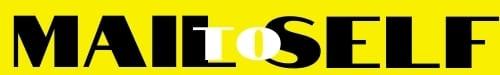 